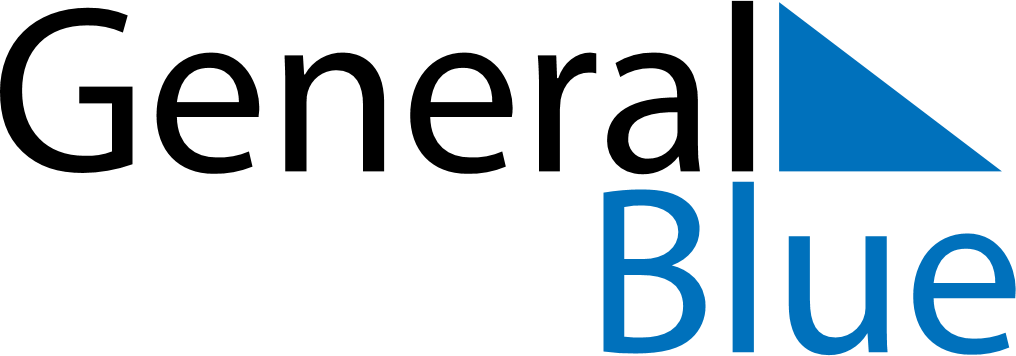 September 2019September 2019September 2019SloveniaSloveniaMONTUEWEDTHUFRISATSUN123456789101112131415Return of Primorska to the Motherland161718192021222324252627282930